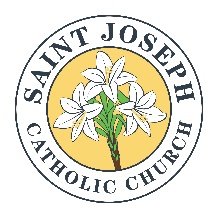 INFORMACION PARA BAUTIZARLos bautizos en español se celebran cada primer y cuarto sábado del mes a las 11:00 am. También se pueden celebrar el tercer fin de semana del mes, sábado a las 7:30pm o Domingo 2:00pm.  La Clase es el primer Miércoles del mes a las 7:00pm; los padres y padrinos deben asistir a la clase.De los Padres se necesita lo siguiente: Copia del Acta de Nacimiento de su niño o niña.  La oficina hará copia del documento        original. 2.  La encargada de Bautizos en español Kathy Harper, se comunicará para ayudarlos a                completar los formularios y si hace falta algún documento.Se le preguntará si es miembro de nuestra Iglesia y si no lo es, deberá inscribirse.De los Padrinos se necesita lo siguiente: 1.   Si los Padrinos son solteros, no pueden convivir como pareja o unión libre. Si viven en el 	       area de Athens y no son miembros de la Iglesia San José deben registrarse       y traer copia de un comprobante con su nombre y dirección.2.   Si son una pareja que viven juntos, deben ser casados por la Iglesia Católica y se          les pedirá copia del Certificado de Matrimonio. Si asiste a otra Iglesia Católica, se necesita un documento de su parroquia, que dé fe de que      son católicos practicantes y se requiere que envíen el certificado de la clase de bautismo.* Es recomendable dar una donación voluntaria a su discreción, al Sacerdote que celebre el bautismo.Se fijará fecha de Bautizo tan pronto la documentación haya sido completada, por favor contactarse con Kathy Harper (Asistenta Administrativa) vía email: kharper@stjosephathens.com, por texto al 706-205-2189 ó puede llamar a la oficina Parroquial al:706-543-6332 de Lunes a Viernes de 1:00pm – 6:00pm.